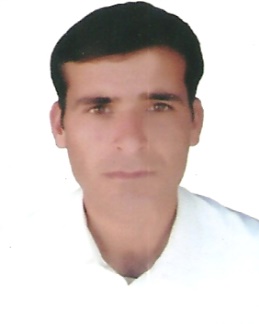 Muhammad Muhammad.139979@2freemail.com Objective:	Seeking a managerial position in a progressive organization that utilizes, strengthens and challenges the skills acquired through my education, work and life experiences.Academics:	2009-2011	           University of Peshawar		Peshawar		M.com (Finance)2006-2008		University of Peshawar	            PeshawarB.com2004-2006		D.com                            BTE KPK                                    Peshawar                        2012                        Quick Book & Peachtree                                                    PeshawarPersonal Info:  Nationality:               Pakistani                          Marital Status:          Single                          Date of Birth:            08-12-1988                          Religion:                   Islam                            Visa Status:             Visiting VisaExperience:     (Peshawar, Pakistan)                               Jan, 2008 till Jan, 2009Designation:   Relationship Officer (Liabilities)Key Responsibilities:To prepare the action plans and programs for opening of accounts, maintaining deposits in that accounts and obtaining new profitable corporate business.To consult with customers and advise them on appropriate investment options.Marketing for deposits in both local and foreign currencies from corporate customers.Consulting with the customers with a view to identifying their special needs and designing facilities that would best suit their requirements.Experience:                                Feb, 2009 till Feb, 2012Designation:      Key Responsibilities: To provide customer support and information.Maintenance of record.Monitoring other staff.Coordinate with firm in-charge regarding different issues.Receiving customer’s calls and solving their problems on the phoneMaintaining various Books of Accounts & other Financial Documents Such as:Cash Book Purchase Book Sale Book General JournalBank Book Bank StatementBank Reconciliation StatementTrial Balance Balance SheetI.T Skills:	Well-versed with MS Word, MS Excel & MS Power Point application software		Outstanding knowledge of computer Hardware and SoftwareLanguages:	English		Urdu		PashtoHobbies:	Hunting, Movies & Current AffairsReferences:	Provide on Request